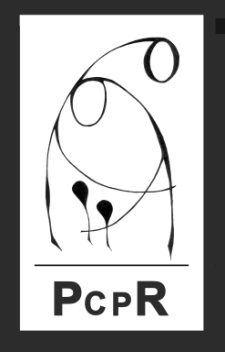 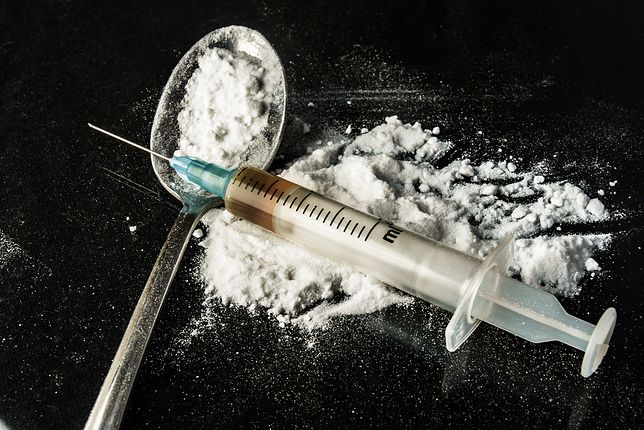 Powiatowe Centrum Pomocy Rodzinie w Krakowiezapraszarodziny zastępcze do udziału w spotkaniu grup wsparcia 
w dniu 5.11.2019 roku godzina 10.30 
siedziba Starostwa Powiatowego al. Słowackiego 20, sala numer 100.Obecność obowiązkowa !!!!!!!Kontakt z pracownikami PCPR  telefon 12 634 42 66, 12 210 09 76 Barbara Burzec Katarzyna Wilk- Gregorczyk Jacek JękotDominika Bęczkowska 